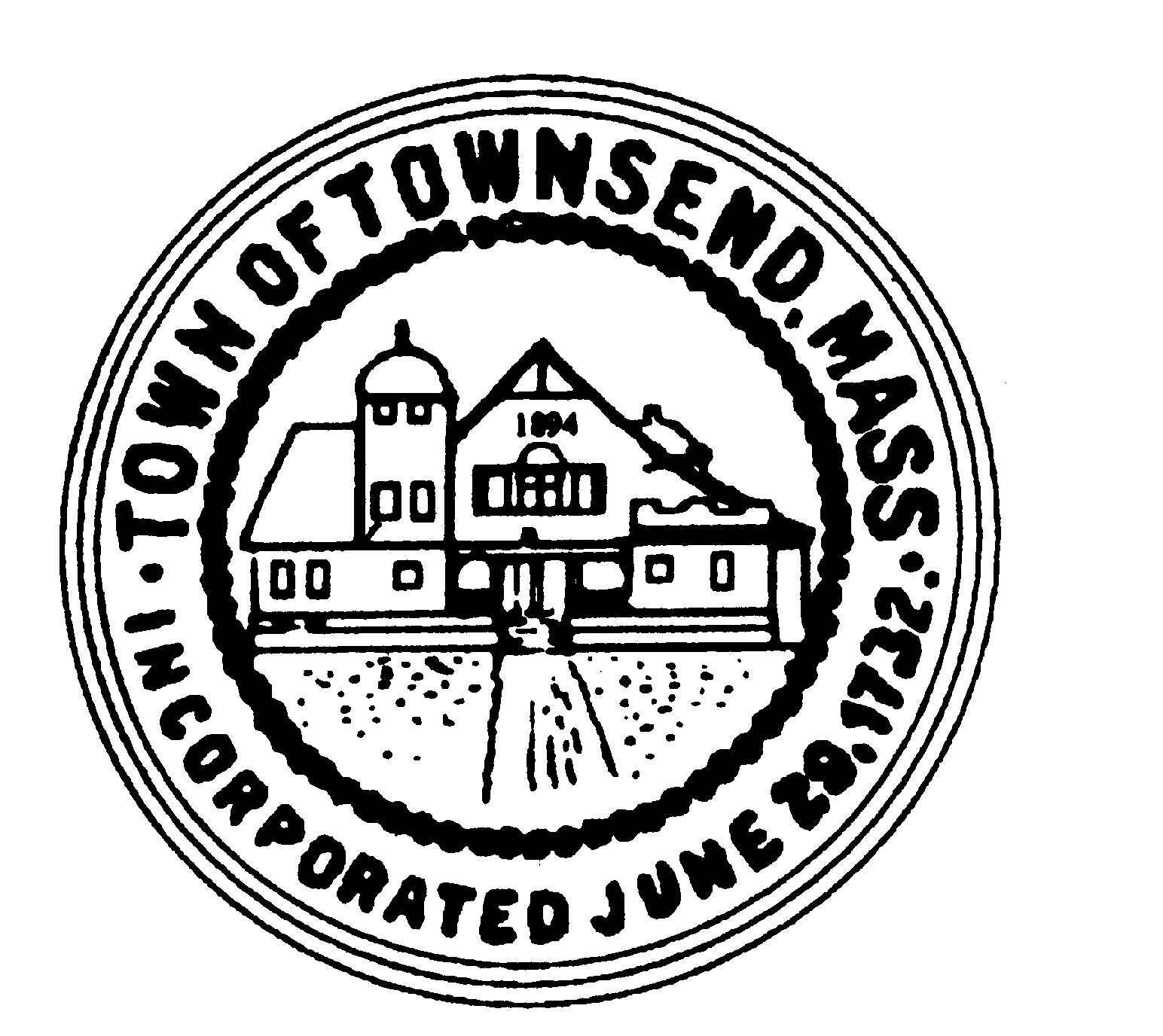 TOWNSEND BOARD OF HEALTH272 Main StreetTownsend, Massachusetts 01469Christopher Nocella, Chairman                     James Le’Cuyer, Clerk                       Gavin Byars, Vice-Chairman Office  (978) 597-1700 x1713     	  	             	                                   Fax    (978) 597-8135 Monday, April 8, 2024, at 6:00pm, ESTBoard of Health members and staff will meet in the Meeting Room 2 Memorial Hall 272 Main StreetThis meeting of the Board of Health will be held in-person at the location provided on this notice.  Members of the public are welcome to attend this in-person meeting.   Please note that, while an option for remote attendance and/or participation is being provided as a courtesy to the public, the meeting will not be suspended or terminated if technological problems interrupt the virtual broadcast, unless otherwise required by law.  Members of the public with particular interest in any specific item on this agenda should make plans for in-person versus virtual attendance accordingly. Zoom information is as follows:  https://us02web.zoom.us/j/82621263756?pwd=elRLT2hTL1czamRPV25XZzdLNzFiUT09Meeting ID: 826 2126 3756  Passcode: 410869One tap mobile  +13017158592,,82621263756#,,,,*410869# US (Washington DC),,,, *13052241968,,82621263756#,,,,*410869# US  Find your local number: https://us02web.zoom.us/u/kbq8baOJBkPRELIMINARIESRoll CallAdditions or Deletions not anticipated 48 hours in advanceAPPOINTMENT/HEARINGS55 Old City Rd. – Upgrade w/ LUA99 Fitchburg Rd. – Upgrade w/ LUA65 Main St. – Upgrade – Septic Variance Hearing (Local Variance & LUA)Other Septic Permits for review WORK SESSIONG.W. Shaw & Son:  Curbside Trash and Recycling ContractEarth Day and Town Clean-up UpdateInvoices Minutes January 2024Future Agenda Items       Next Meetings:  4/22/24 6pm Recycling Center Entrance UpdateTobacco Regulations UpdateADJOURNMENT